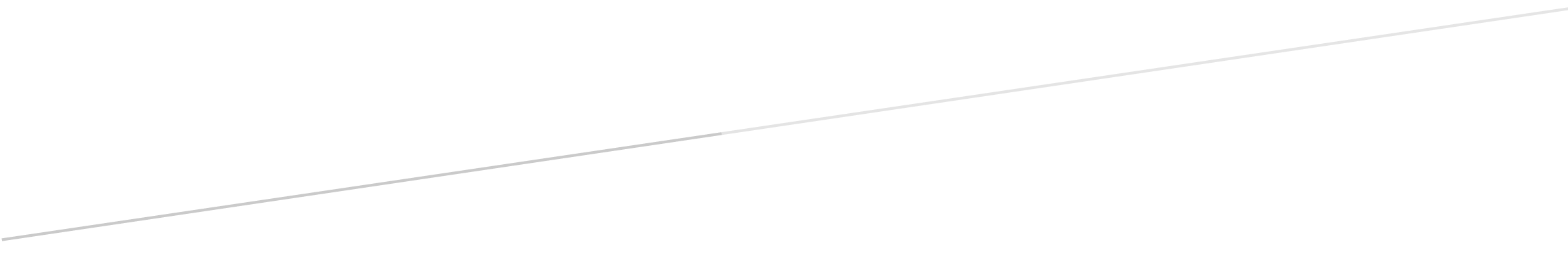 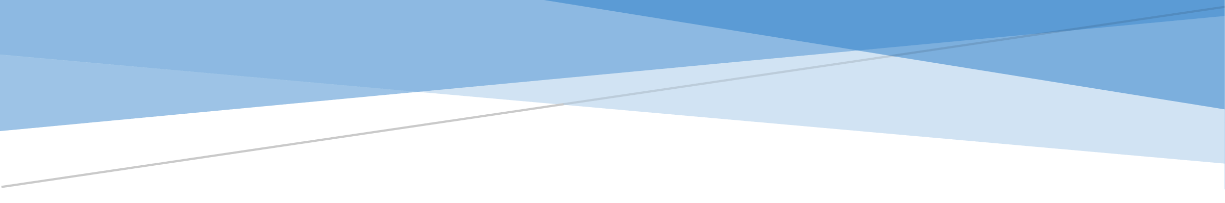 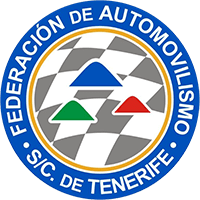 NOTIFICACIÓN DEL DESARROLLO DE LA PRUEBA AL CECOES 1-1-2. DOCUMENTACIÓN ANEXA La gestión y coordinación de las acciones a tomar en caso de desastre son responsabilidad del Órgano de Coordinación de la prueba, bajo las órdenes del Órgano Directivo. En los procedimientos operativos para la resolución de la emergencia, la fase de notificación o de recogida de información previa, define el ámbito territorial afectado por el desarrollo de la prueba, así como el personal encargado de recibir los mensajes de alerta y coordinar las acciones descritas en el presente.Para llevar a cabo esta acción, cada Comité Organizador debe remitir a la Sala del CECOES 1-1-2 al correo 112canarias@gsccanarias.com , en formato .pdf, la siguiente documentación y archivos debidamente cumplimentada, al menos 5 días antes del inicio de la prueba: Plan de Seguridad o Autoprotección de la Prueba Plan de Prevención de Contagios FIASCT Documento “INFORMACIÓN DE INTERÉS PARA EL CECOES 1-1-2 EN CASO DE EMERGENCIA”. Anexo I al documento: Resumen directorio comunicaciones.Anexo II al documento: Resumen medios y recursos para la gestión de emergencias.Anexo III al documento: Resumen vías y espacios afectados por el desarrollo de la prueba. Anexo IV al documento: Rutómetros-horarios-planos. Se pueden sustituir por la Memoria de Seguridad Vial que se remite al Área de Carreteras del Cabildo y al TRAZA DGT de la Jefatura Provincial de Tráfico, si los contuviera.Archivo conteniendo ficheros puntos del evento en .KML / .KMZ. Además el día de la prueba el Comité Organizador deberá realizar llamada al 1-1-2 informando del comienzo y finalización del evento. ANEXO I AL DOCUMENTO INFORMACIÓN DE INTERÉS PARA EL CECOES 1-1-2 EN CASO DE EMERGENCIARESUMEN DIRECTORIO DE COMUNICACIONESANEXO II AL DOCUMENTO INFORMACIÓN DE INTERÉS PARA EL CECOES 1-1-2 EN CASO DE EMERGENCIARESUMEN MEDIOS Y RECURSOS PARA LA GESTIÓN DE EMERGENCIAS SEGURO DE ACCIDENTES DE LA PRUEBA Entidad: Nº de póliza: ANEXO III AL DOCUMENTO INFORMACIÓN DE INTERÉS PARA EL CECOES 1-1-2 EN CASO DE EMERGENCIARESUMEN VIAS Y ESPACIOS AFECTADOS POR EL DESARROLLO DE LA PRUEBACARGOTELÉFONO FIJOTELÉFONO MÓVILRED DE COMUNICACIONES(ISSI) CENTRO DE COORDINACIÓN OPERATIVA COORINADOR DE EMERGENCIAS DIRECTOR DE CARRERA JEFE DE SEGURIDAD JEFE/S DE TRAMO/S REDACCION DEL PLAN DE SEGURIDAD AUTOPROTECCIÓN DISPOSITIVO PREVENTIVO SANITARIODISPOSITIVO PREVENTIVO SANITARIODISPOSITIVO PREVENTIVO SANITARIODISPOSITIVO PREVENTIVO SANITARIOTIPOCANTIDADUBICACIÓNACTIVACIÓN DISPOSITIVO EXTINCIÓN DE INCENDIOS. SALVAMENTO Y RESCATE DISPOSITIVO EXTINCIÓN DE INCENDIOS. SALVAMENTO Y RESCATE DISPOSITIVO EXTINCIÓN DE INCENDIOS. SALVAMENTO Y RESCATE DISPOSITIVO EXTINCIÓN DE INCENDIOS. SALVAMENTO Y RESCATE TIPOCANTIDADUBICACIÓNACTIVACIÓN DISPOSITIVO DE SEGURIDAD  DISPOSITIVO DE SEGURIDAD  DISPOSITIVO DE SEGURIDAD  DISPOSITIVO DE SEGURIDAD  TIPOCANTIDADUBICACIÓNACTIVACIÓN DISPOSITIVO DE APOYO  DISPOSITIVO DE APOYO  DISPOSITIVO DE APOYO  DISPOSITIVO DE APOYO  TIPOCANTIDADUBICACIÓNACTIVACIÓN CEREMONIA DE SALIDA CEREMONIA DE SALIDA FECHA MUNICIPIO/S AFECTADO/SCARRETERAS DE ÁMBITO INSULAR AFECTADASPK AFECTADOS VÍAS/ ESPACIOS DE ÁMBITO MUNICIPAL AFECTADOSHORARIOS DE CORTES HORARIOS DE APERTURA VERIFICACIONES  VERIFICACIONES  FECHA MUNICIPIO/S AFECTADO/SCARRETERAS DE ÁMBITO INSULAR AFECTADASPK AFECTADOS VÍAS/ ESPACIOS DE ÁMBITO MUNICIPAL AFECTADOSHORARIOS DE CORTES HORARIOS DE APERTURA PARQUE DE TRABAJO  PARQUE DE TRABAJO  MUNICIPIO/S AFECTADO/SCARRETERAS DE ÁMBITO INSULAR AFECTADASPK AFECTADOS VÍAS/ ESPACIOS DE ÁMBITO MUNICIPAL AFECTADOSHORARIOS DE CORTES HORARIOS DE APERTURA TRAMO CRONOMETRADO   TRAMO CRONOMETRADO   FECHA NOMBRE DEL TRAMO MUNICIPIO/S AFECTADO/SCARRETERAS DE ÁMBITO INSULAR AFECTADASPK CORTE ZONA SALIDA PK CORTE ZONA META VÍAS DE ÁMBITO MUNICIPAL AFECTADASNUMERO DE PASADAS  HORARIOS DE CORTES Y PASO DE PRIMER VEHÍCULO HORARIOS DE APERTURA 